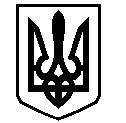 У К Р А Ї Н АВАСИЛІВСЬКА МІСЬКА РАДАЗАПОРІЗЬКОЇ ОБЛАСТІсьомого скликаннятридцять третя (позачергова)  сесіяР  І  Ш  Е  Н  Н  Я 27 червня  2018                                                                                                             № 29Про надання дозволу на розробку проекту землеустрою щодо відведення земельної ділянки для розміщення тимчасової споруди для провадження підприємницької діяльності в м. Василівка, бульвар Центральний, біля будинку № 10  ПАТ «Мелітопольський м’ясокомбінат»	Керуючись Законом України «Про місцеве самоврядування в Україні»,  ст.ст.12, 38,39,98,99,100,101,122 Земельного кодексу України, Законами України «Про землеустрій», «Про державний земельний кадастр»,  «Про внесення змін до деяких законодавчих актів України  щодо розмежування земель державної та комунальної власності», розглянувши клопотання публічного акціонерного товариства «Мелітопольський  м’ясокомбінат», юридична адреса якого: м. Мелітополь, вул. Героїв України, 175, про надання дозволу на розробку проекту землеустрою щодо відведення земельної ділянки для розміщення тимчасової споруди для провадження підприємницької діяльності в м. Василівка, бульвар Центральний 10, паспорт прив’язки тимчасової  споруди  виданий 12 квітня 2018 року, Василівська міська радаВ И Р І Ш И Л А :	1.Надати  публічному акціонерному товариству «Мелітопольський м’ясокомбінат» дозвіл на розробку проекту землеустрою щодо відведення земельної ділянки із земель житлової та громадської забудови площею 0,0056 га для розміщення тимчасової споруди для провадження підприємницької діяльності (згідно КВЦПЗ - 03.07- для будівництва та обслуговування будівель торгівлі) в м. Василівка, бульвар Центральний, біля будинку      № 10.2. Зобов’язати публічне акціонерне товариство «Мелітопольський м’ясокомбінат»  в шестимісячний термін замовити та подати на затвердження проект землеустрою щодо відведення земельної ділянки площею  для розміщення тимчасової споруди для провадження підприємницької діяльності в м. Василівка, бульвар Центральний, біля будинку № 10.3. Контроль за виконанням цього рішення покласти на постійну комісію міської ради з питань земельних відносин та земельного кадастру, благоустрою міста та забезпечення екологічної безпеки життєдіяльності населення.Міський голова                                                                                                     Л.М. Цибульняк